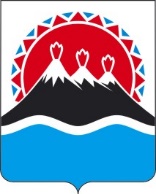 МИНИСТЕРСТВО СПОРТА КАМЧАТСКОГО КРАЯПРИКАЗ[Дата регистрации] № [Номер документа]г. Петропавловск-КамчатскийО внесении изменений в приказ Министерства спорта Камчатского края от 11.12.2017 № 726 «Об утверждении положения об оплате труда работников Министерства спорта Камчатского края, занимающих должности с новой системой оплаты труда»В соответствии с Законом Камчатского края от 29.11.2022 № 155 «О краевом бюджете на 2023 год и на плановый период 2024 и 2025 годов» ПРИКАЗЫВАЮ:Внести в приказ Министерства спорта Камчатского края от 11.12.2017   № 726 «Об утверждении положения об оплате труда работников Министерства спорта Камчатского края, занимающих должности с новой системой оплаты труда» следующие изменения:- пункт 2.2 Положения об оплате труда работников Министерства спорта Камчатского края, занимающих должности с новой системой оплаты труда, исключить;- абзацы 2 и 3 пункта 2.3 Положения об оплате труда работников Министерства спорта Камчатского края, занимающих должности с новой системой оплаты труда, изложить в новой редакции:«Заместитель начальника отдела - 12 210,0 рублей;Бухгалтер-советник - 11 464,0 рубля.»2. Настоящий приказ вступает в силу со дня официального опубликования и распространяется на правоотношения, возникшие с 01 декабря 2023 года.Министр[горизонтальный штамп подписи 1К.В. Хмелевский